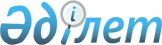 "О единовременных выплатах спортсменам Республики Казахстан победителям, призерам XXVIII Олимпийских игр 2004 года в городе Афины (Греция) и их тренерам"
					
			Утративший силу
			
			
		
					Постановление Правительства Республики Казахстан от 20 сентября 2004 года N 980. Утратило силу постановлением Правительства Республики Казахстан от 12 мая 2009 года № 691       Сноска. Утратило силу постановлением Правительства РК от 12.05.2009 № 691.       В целях поощрения спортсменов Республики Казахстан - победителей, призеров XXVIII Олимпийских игр 2004 года в городе Афины (Греция) и их тренеров Правительство Республики Казахстан постановляет: 

      1. Выделить Агентству Республики Казахстан по туризму и спорту из резерва Правительства Республики Казахстан, предусмотренного в республиканском бюджете на 2004 год на ликвидацию чрезвычайных ситуаций природного и техногенного характера и иные непредвиденные расходы, 129696300 (сто двадцать девять миллионов шестьсот девяносто шесть тысяч триста) тенге для осуществления единовременных выплат победителям, призерам Олимпийских игр в городе Афины (Греция) и их тренерам согласно приложению в размерах, определенных постановлением Правительства Республики Казахстан от 18 апреля 2001 года N 510 "О неотложных мерах по подготовке спортсменов Казахстана к участию в очередных XIX зимних 2002 года в Солт-Лейк-Сити (США) и XXVIII летних 2004 года в Афинах (Греция) Олимпийских играх". 

      2. Министерству финансов Республики Казахстан в установленном законодательством порядке обеспечить контроль за целевым использованием выделенных средств. 

      3. Настоящее постановление вступает в силу со дня подписания.       Премьер-Министр 

      Республики Казахстан Утвержден                 

постановлением Правительства       

Республики Казахстан           

от 20 сентября 2004 года N 980       

Список победителей и призеров 

спортивной делегации Республики Казахстан 

на XXVIII Олимпийских играх в Афинах (Греция) 

13-29 августа 2004 года ___________________________________________________________________ 

N ! Фамилия, имя,       ! Занятое !  Вид     ! Фамилия, имя, 

п/п! отчество спортсмена ! место   !  спорта  ! отчество тренера 

------------------------------------------------------------------- 

1 !          2          !     3   !     4    !          5 

------------------------------------------------------------------- 

1. Артаев Бахтияр        1 место     Бокс      Акурпеков 

    Карипуллаевич                               Нурлан Сакенович 2. Головкин Геннадий     2 место     Бокс      Галимтаев 

    Геннадьевич                                 Канат Булатович 3. Лалиев Геннадий       2 место     Борьба    Сайханов Тусыпхан 

    Казбекович                        вольная   Сагатбекович 4. Филимонов             2 место     Тяжелая   Дон Лазарь 

    Сергей Юрьевич                    атлетика  Намдекович 5. Цурцумиа Георгий      2 место     Борьба    Мельниченко 

                                      греко-    Юрий Васильевич 

                                      римская 6. Елеуов                3 место     Бокс      Галимтаев Канат 

    Серик Саматович                             Болатович 7. Карпов                3 место     Легкая    Карпов 

    Дмитрий Васильевич                атлетика  Василий Борисович 8. Манукян Мкхитар       3 место     Борьба    Турлыханов 

                                      греко-    Даулет Болатович 

                                      римская 9. Довгун                4 место     Стрельба  Вохмянин 

    Ольга Вячеславовна                пулевая   Владимир Анатольевич 10. Муталимов             4 место     Борьба    Музапаров 

    Марид Камильевич                  вольная   Марат Омырбекович 11. Спиридонов Леонид     4 место     Борьба    Музапаров 

    Николаевич                        вольная   Марат Омырбекович 12. Юсупова               4 место    Гимнастика Панченко 

    Алия Махсутовна                  художест-  Екатерина 

                                     венная     Ивановна 13. Джафаров              5 место    Бокс       Балмагамбетов 

    Галиб Мусаевич                              Алимбек Зарлыкович 14. Дильдабеков           5 место    Бокс       Сафиуллин 

    Мухтархан                                   Нургали 

    Кобланбекович                               Абдубариевич 15. Каримжанов Нуржан     5 место    Бокс       Камашов 

    Минжасарулы                                 Владимир Романович 16. Поляков               5 место    Плавание   Иванов 

    Владислав Витальевич             Дистанция  Анатолий Яковлевич 

                                     брасс 

                                     100 м                           5 место    Плавание   Иванов 

                                     Дистанция  Анатолий Яковлевич 

                                     брасс 

                                     200 м 

  

17. Халимов               5 место    Борьба     Псарев 

    Данил Тахирович                  греко-     Владимир 

                                     римская    Александрович 18. Сагиндыков            5 место    Таэквондо  Шокбытов 

    Адильхан Сырлыбаевич                        Султанмахмут 

                                                Покатович 19. Винокуров             6 место    Велоспорт  Кручина 

    Александр Николаевич              шоссе     Сергей Иванович 20. Исаченко              6 место    Стрельба   Вохмянин 

    Владимир Николаевич              пулевая    Владимир 

                                                Анатольевич 21. Койжаганов Нурлан     6 место    Борьба     Нуртазин 

    Алтынбекович                     греко-     Канат Мухамедиевич 

                                     римская 22. Хромова                6 место   Тяжелая    Мельников 

    Татьяна Николаевна               атлетика   Юрий Александрович 

____________________________________________________________________ 
					© 2012. РГП на ПХВ «Институт законодательства и правовой информации Республики Казахстан» Министерства юстиции Республики Казахстан
				